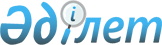 О внесении изменений и дополнений в решение Кызылординского городского маслихата от 24 декабря 2013 года N 25/2 "О городском бюджете на 2014-2016 годы"
					
			Утративший силу
			
			
		
					Решение Кызылординского городского маслихата от 29 апреля 2014 года N 29/1. Зарегистрировано Департаментом юстиции Кызылординской области 06 мая 2014 года N 4656. Утратило силу в связи с истечением срока применения - (письмо Кызылординского городского маслихата от 12 января 2015 года N 17)

      Сноска. Утратило силу в связи с истечением срока применения - (письмо Кызылординского городского маслихата от 12.01.2015 N 17).



      В соответствии с Кодексом Республики Казахстан от 4 декабря 2008 года "Бюджетный кодекс Республики Казахстан", Законом Республики Казахстан от 23 января 2001 года "О местном государственном управлении и самоуправлении в Республике Казахстан" Кызылординский городской маслихат РЕШИЛ:

      1. 

Внести в решение Кызылординского городcкого маслихата от 24 декабря 2013 года N 25/2 "О городском бюджете на 2014-2016 годы" (зарегистрировано в Реестре государственной регистрации нормативных правовых актов за N 4569, опубликовано с 31 декабря 2013 года по 10 января 2014 года за N 55 в газете "Ақмешіт Ақшамы", с 31 декабря 2013 года по 10 января 2014 года за N 53 в газете "Ел тілегі") следующие изменения и дополнения:



      подпункт 1) пункта 1 указанного решения изложить в новой редакции:



      1) доходы – 32 375 504 тысяч тенге, в том числе:



      налоговые поступления – 15 081 387 тысяч тенге;



      неналоговые поступления – 202 482 тысяч тенге;



      поступления от продажи основного капитала – 1 175 420 тысяч тенге;



      поступления трансфертов – 15 916 215 тысяч тенге;



      подпункт 2) пункта 1 указанного решения изложить в новой редакции:



      2) затраты – 32 901 010,5 тысяч тенге;



      подпункт 4) пункта 1 указанного решения изложить в новой редакции:



      "4) сальдо по операциям с финансовыми активами – 2 148 944 тысяч тенге, в том числе:



      приобретение финансовых активов – 2 148 944 тысяч тенге;



      поступления от продажи финансовых активов государства – 0;



      подпункт 5) пункта 1 указанного решения изложить в новой редакции:



      5) дефицит (профицит) бюджета – - 2 701 426,5 тысяч тенге;



      подпункт 6) пункта 1 указанного решения изложить в новой редакции:



      6) финансирование дефицита (использование профицита) бюджета - 2 701 426,5 тысяч тенге;



      поступление займов – 2 211 158 тысяч тенге;



      погашение займов – 594 921 тысяч тенге;



      используемые остатки бюджетных средств – 1 085 189,5 тенге.



      дополнить подпунктом 6-1) пункта 1 указанного решения в следующей редакции:



      "6-1) Учитывать распределенную ежемесячную надбавку в размере 10 процентов к должностным окладам за особые условия сотрудником государственных учреждении не являющихся государственными служащими, сотрудником государственных предприятий с 1 апреля 2014 года.

      приложения

 1, 4 указанного решения изложить в новой редакции согласно приложениям 1, 2 к настоящему решению.

      2. 

Настоящее решение вводится в действие со дня первого официального опубликования и распространяется на отношения, возникшие с 1 января 2014 года.

 

  

Городской бюджет на 2014 год

  

Объем расходов на 2014 год по бюджетным программам поселков и сельских округов

 
					© 2012. РГП на ПХВ «Институт законодательства и правовой информации Республики Казахстан» Министерства юстиции Республики Казахстан
				

      Председатель внеочередной

      ХХІХ сессии Кызылординского

      городского маслихатаТ. ЖУМАТОВ

      Секретарь Кызылординского

      городского маслихатаИ. КУТТЫКОЖАЕВ

Приложение 1

к решению внеочередной ХXIХ сессии

Кызылординского городского маслихата

от 29 апреля 2014 года N 29/1

Приложение 1

к решению очередной XXV сессии

Кызылординского городского маслихата

от 24 декабря 2013 года N 25/2

Категория

 

Категория

 

Категория

 

Категория

 

Категория

 

Категория

 2014 год сумма, тысяч тенге

 Класс

 Класс

 Класс

 Класс

 Класс

 2014 год сумма, тысяч тенге

 Подкласс

 Подкласс

 Подкласс

 Подкласс

 2014 год сумма, тысяч тенге

 Специфика

 Специфика

 Специфика

 2014 год сумма, тысяч тенге

 Наименование

 2014 год сумма, тысяч тенге

 

1

 2

 3

 4

 5

 6

 1. Доход

 32375504

 

1

 Налоговые поступления

 15081387

 01

 Подоходный налог

 6812214

 2

 Индивидуальный подоходный налог

 6812214

 01

 Индивидуальный подоходный налог с доходов, облагаемых у источника выплаты

 5790382

 02

 Индивидуальный подоходный налог с доходов, не облагаемых у источника выплаты

 544977

 04

 Индивидуальный подоходный налог с доходов иностранных граждан, облагаемых у источника выплаты

 476855

 03

 Социальный налог

 5174149

 1

 Социальный налог

 5174149

 01

 Социальный налог

 5174149

 04

 Hалоги на собственность

 2256100

 1

 Hалоги на имущество

 1154368

 01

 Налог на имущество юридических лиц и индивидуальных предпринимателей

 1125630

 02

 Hалог на имущество физических лиц

 28738

 3

 Земельный налог

 213992

 01

 Земельный налог с физических лиц на земли сельскохозяйственного назначения

 726

 02

 Земельный налог с физических лиц на земли населенных пунктов

 16259

 03

 Земельный налог на земли промышленности, транспорта, связи, обороны и иного несельскохозяйственного назначения

 7678

 05

 Земельный налог на земли водного фонда

 1

 06

 Земельный налог на земли особо охраняемых природных территорий, земли оздоровительного, рекреационного и историко-культурного назначения

 0

 07

 Земельный налог с юридических лиц и индивидуальных предпринимателей, частных нотариусов и адвокатов на земли сельскохозяйственного назначения

 81

 08

 Земельный налог с юридических лиц, индивидуальных предпринимателей, частных нотариусов и адвокатов на земли населенных пунктов

 189247

 4

 Hалог на транспортные средства

 887324

 01

 Hалог на транспортные средства с юридических лиц

 167328

 02

 Hалог на транспортные средства с физических лиц

 719996

 5

 Единый земельный налог

 416

 01

 Единый земельный налог

 416

 05

 Внутренние налоги на товары, работы и услуги

 392878

 2

 Акцизы

 118782

 07

 Пиво, произведенное на территории Республики Казахстан

 2409

 90

 Бензин (за исключением авиационного) собственного производства, реализуемый производителями оптом

 39833

 91

 Дизельное топливо собственного производства, реализуемое производителями оптом 

 18511

 93

 Дизельное топливо собственного производства, реализуемое производителями в розницу, а также используемое на собственные производственные нужды

 0

 96

 Бензин (за исключением авиационного) реализуемый юридическими и физическими лицами в розницу, а также используемый на собственные производственные нужды

 48683

 97

 Дизельное топливо, реализуемое юридическими и физическими лицами в розницу, а также используемое на собственные производственные нужды

 9346

 3

 Поступления за использование природных и других ресурсов

 31326

 15

 Плата за пользование земельными участками

 31326

 4

 Сборы за ведение предпринимательской и профессиональной деятельности

 199801

 01

 Сбор за государственную регистрацию индивидуальных предпринимателей

 17900

 02

 Лицензионный сбор за право занятия отдельными видами деятельности

 22120

 03

 Сбор за государственную регистрацию юридических лиц и учетную регистрацию филиалов и представительств, а также их перерегистрацию

 8955

 04

 Сбор с аукционов

 142

 05

 Сбор за государственную регистрацию залога движимого имущества и ипотеки судна или строящегося судна

 13761

 14

 Сбор за государственную регистрацию транспортных средств, а также их перерегистрацию

 11843

 18

 Сбор за государственную регистрацию прав на недвижимое имущество и сделок с ним 

 54090

 25

 Плата за размещение наружной (визуальной) рекламы на открытом пространстве за пределами помещений в городе областного значения и на транспортных средствах, зарегистрированных в городе областного значения, за исключением платы за размещение наружной (визуальной) рекламы на объектах стационарного размещения рекламы в полосе отвода автомобильных дорог общего пользования районного значения, на открытом пространстве за пределами помещений в городе районного значения, селе, поселке и на транспортных средствах, зарегистрированных в районе

 70990

 5

 Налог на игорный бизнес

 42969

 02

 Фиксированный налог

 42969

 07

 Прочие налоги

 439

 1

 Прочие налоги

 439

 10

 Прочие налоговые поступления в местный бюджет

 439

 08

 Обязательные платежи, взимаемые за совершение юридически значимых действий и (или) выдачу документов уполномоченными на то государственными органами или должностными лицами

 445607

 1

 Государственная пошлина

 445607

 02

 Государственная пошлина, взимаемая с подаваемых в суд исковых заявлений, заявлений особого искового производства, заявлений (жалоб) по делам особого производства, заявлений о вынесении судебного приказа, заявлений о выдаче дубликата исполнительного листа, заявлений о выдаче исполнительных листов на принудительное исполнение решений третейских (арбитражных) судов и иностранных судов, заявлений о повторной выдаче копий судебных актов, исполнительных листов и иных документов, за исключением государственной пошлины с подаваемых в суд исковых заявлений к государственным учреждениям

 428000

 04

 Государственная пошлина, взимаемая за регистрацию актов гражданского состояния, а также за выдачу гражданам справок и повторных свидетельств о регистрации актов гражданского состояния и свидетельств в связи с изменением, дополнением и восстановлением записей актов гражданского состояния

 6828

 05

 Государственная пошлина, взимаемая за оформление документов на право выезда за границу на постоянное место жительства и приглашение в Республику Казахстан лиц из других государств, а также за внесение изменений в эти документы

 1433

 06

 Государственная пошлина, взимаемая за выдачу на территории Республики Казахстан визы к паспортам иностранцев и лиц без гражданства или заменяющим их документам на право выезда из Республики Казахстан и въезда в Республику Казахстан

 816

 07

 Государственная пошлина, взимаемая за оформление документов о приобретении гражданства Республики Казахстан, восстановлении гражданства Республики Казахстан и прекращении гражданства Республики Казахстан

 99

 08

 Государственная пошлина, взимаемая за регистрацию места жительства

 4066

 09

 Государственная пошлина, взимаемая за выдачу удостоверения охотника и его ежегодную регистрацию

 232

 10

 Государственная пошлина, взимаемая за регистрацию и перерегистрацию каждой единицы гражданского, служебного оружия физических и юридических лиц (за исключением холодного охотничьего, сигнального, огнестрельного бесствольного, механических распылителей, аэрозольных и других устройств, снаряженных слезоточивыми или раздражающими веществами, пневматического оружия с дульной энергией не более 7,5 Дж и калибра до 4,5 мм включительно)

 174

 12

 Государственная пошлина за выдачу разрешений на хранение или хранение и ношение, транспортировку, ввоз на территорию Республики Казахстан и вывоз из Республики Казахстан оружия и патронов к нему 

 3791

 21

 Государственная пошлина, взимаемая за выдачу удостоверений тракториста - машиниста

 168

 

2

 Неналоговые поступления

 202482

 01

 Доходы от государственной собственности

 37416

 1

 Поступления части чистого дохода государственных предприятий

 5656

 02

 Поступления части чистого дохода коммунальных государственных предприятий

 5656

 5

 Доходы от аренды имущества, находящегося в государственной собственности

 31024

 04

 Доходы от аренды имущества, находящегося в коммунальной собственности области

 0

 05

 Доходы от аренды жилищ из жилищного фонда, находящегося в коммунальной собственности области

 0

 08

 Доходы от аренды имущества, находящегося в коммунальной собственности района (города областного значения), за исключением доходов от аренды государственного имущества, находящегося в управлении акимов города районного значения, села, поселка, сельского округа

 12945

 09

 Доходы от аренды жилищ из жилищного фонда, находящегося в коммунальной собственности района (города областного значения), за исключением доходов от аренды государственного имущества, находящегося в управлении акимов города районного значения, села, поселка, сельского округа

 18079

 7

 Вознаграждения по кредитам, выданным из государственного бюджета

 736

 06

 Вознаграждения по бюджетным кредитам, выданным из местного бюджета банкам-заемщикам

 731

 13

 Вознаграждения по бюджетным кредитам, выданным из местного бюджета физическим лицам

 5

 02

 Поступления от реализации товаров (работ, услуг) государственными учреждениями, финансируемыми из государственного бюджета

 135

 1

 Поступления от реализации товаров (работ, услуг) государственными учреждениями, финансируемыми из государственного бюджета

 135

 02

 Поступления от реализации услуг, предоставляемых государственными учреждениями, финансируемыми из местного бюджета

 135

 03

 Поступления денег от проведения государственных закупок, организуемых государственными учреждениями, финансируемыми из государственного бюджета

 48

 1

 Поступления денег от проведения государственных закупок, организуемых государственными учреждениями, финансируемыми из государственного бюджета

 48

 02

 Поступления денег от проведения государственных закупок, организуемых государственными учреждениями, финансируемыми из местного бюджета

 48

 04

 Штрафы, пени, санкции, взыскания, налагаемые государственными учреждениями, финансируемыми из государственного бюджета, а также содержащимися и финансируемыми из бюджета (сметы расходов) Национального Банка Республики Казахстан 

 33925

 1

 Штрафы, пени, санкции, взыскания, налагаемые государственными учреждениями, финансируемыми из государственного бюджета, а также содержащимися и финансируемыми из бюджета (сметы расходов) Национального Банка Республики Казахстан, за исключением поступлений от организаций нефтяного сектора 

 33925

 05

 Административные штрафы, пени, санкции, взыскания, налагаемые государственными учреждениями, финансируемыми из областного бюджета

 14469

 14

 Прочие штрафы, пени, санкции, взыскания, налагаемые государственными учреждениями, финансируемыми из местного бюджета

 19405

 18

 Штрафы, пени, санкции, взыскания по бюджетным кредитам (займам), выданным из местного бюджета специализированным организациям, физическим лицам

 51

 06

 Прочие неналоговые поступления

 130958

 1

 Прочие неналоговые поступления

 130958

 05

 Поступления дебиторской, депонентской задолженности государственных учреждений, финансируемых из местного бюджета

 66

 07

 Возврат неиспользованных средств, ранее полученных из местного бюджета

 1596

 09

 Другие неналоговые поступления в местный бюджет

 129296

 

3

 Поступления от продажи основного капитала

 1175420

 01

 Продажа государственного имущества, закрепленного за государственными учреждениями

 959854

 1

 Продажа государственного имущества, закрепленного за государственными учреждениями

 959854

 02

 Поступления от продажи имущества, закрепленного за государственными учреждениями, финансируемыми из местного бюджета

 106299

 03

 Поступления от продажи гражданам квартир

 853555

 03

 Продажа земли и нематериальных активов

 215566

 1

 Продажа земли

 207925

 01

 Поступления от продажи земельных участков

 207925

 2

 Продажа нематериальных активов

 7641

 02

 Плата за продажу права аренды земельных участков

 7641

 

4

 Поступления трансфертов 

 15916215

 02

 Трансферты из вышестоящих органов государственного управления

 15916215

 2

 Трансферты из областного бюджета

 15916215

 01

 Целевые текущие трансферты

 6132506

 02

 Целевые трансферты на развитие

 9783709

 03

 Субвенции

 0

 

Функциональная группа

 

Функциональная группа

 

Функциональная группа

 

Функциональная группа

 

Функциональная группа

 

Функциональная группа

 Функциональная подгруппа

 Функциональная подгруппа

 Функциональная подгруппа

 Функциональная подгруппа

 Функциональная подгруппа

 Администратор бюджетных программ

 Администратор бюджетных программ

 Администратор бюджетных программ

 Программа

 Программа

 Программа

 Подпрограмма

 Подпрограмма

 Наименование

 РАСХОД

 32901010,5

 

01

 Государственные услуги общего характера

 514074

 1

 Представительные, исполнительные и другие органы, выполняющие общие функции государственного управления

 439381

 112

 Аппарат маслихата района (города областного значения)

 35143

 001

 Услуги по обеспечению деятельности маслихата района (города областного значения)

 30342

 011

 За счет трансфертов из республиканского бюджета

 214

 015

 За счет средств местного бюджета

 30128

 003

 Капитальные расходы государственного органа 

 4801

 122

 Аппарат акима района (города областного значения)

 243911

 001

 Услуги по обеспечению деятельности акима района (города областного значения)

 183739

 011

 За счет трансфертов из республиканского бюджета

 1907

 015

 За счет средств местного бюджета

 181832

 002

 Создание информационных систем

 20225

 003

 Капитальные расходы государственного органа 

 39947

 123

 Аппарат акима района в городе, города районного значения, поселка, села, сельского округа

 160327

 001

 Услуги по обеспечению деятельности акима района в городе, города районного значения, поселка, села, сельского округа

 158680

 011

 За счет трансфертов из республиканского бюджета

 1691

 015

 За счет средств местного бюджета

 156989

 022

 Капитальные расходы государственного органа

 1647

 2

 Финансовая деятельность

 42323

 452

 Отдел финансов района (города областного значения)

 42323

 001

 Услуги по реализации государственной политики в области исполнения бюджета района (города областного значения) и управления коммунальной собственностью района (города областного значения)

 30445

 011

 За счет трансфертов из республиканского бюджета

 235

 015

 За счет средств местного бюджета

 30210

 002

 Создание информационных систем

 696

 003

 Проведение оценки имущества в целях налогообложения

 8177

 011

 Учет, хранение, оценка и реализация имущества, поступившего в коммунальную собственность

 1967

 018

 Капитальные расходы государственного органа 

 1038

 5

 Планирование и статистическая деятельность

 32370

 453

 Отдел экономики и бюджетного планирования района (города областного значения)

 32370

 001

 Услуги по реализации государственной политики в области формирования и развития экономической политики, системы государственного планирования и управления района (города областного значения)

 30697

 011

 За счет трансфертов из республиканского бюджета

 353

 015

 За счет средств местного бюджета

 30344

 004

 Капитальные расходы государственного органа 

 1673

 

02

 Оборона

 6481

 1

 Военные нужды

 6481

 122

 Аппарат акима района (города областного значения)

 6481

 005

 Мероприятия в рамках исполнения всеобщей воинской обязанности

 6481

 011

 За счет трансфертов из республиканского бюджета

 208

 015

 За счет средств местного бюджета

 6273

 2

 Организация работы по чрезвычайным ситуациям

 0

 122

 Аппарат акима района (города областного значения)

 0

 006

 Предупреждение и ликвидация чрезвычайных ситуаций масштаба района (города областного значения)

 0

 

03

 Общественный порядок, безопасность, правовая, судебная, уголовно-исполнительная деятельность

 91988

 9

 Прочие услуги в области общественного порядка и безопасности

 91988

 490

 Отдел коммунального хозяйства, пассажирского транспорта и автомобильных дорог района (города областного значения)

 91988

 021

 Обеспечение безопасности дорожного движения в населенных пунктах

 91988

 

04

 Образование

 12285645

 1

 Дошкольное воспитание и обучение

 3110368

 464

 Отдел образования района (города областного значения)

 3110368

 009

 Обеспечение деятельности организаций дошкольного воспитания и обучения

 1075821

 011

 За счет трансфертов из республиканского бюджета

 30216

 015

 За счет средств местного бюджета

 1045605

 040

 Реализация государственного образовательного заказа в дошкольных организациях образования

 2034547

 011

 За счет трансфертов из республиканского бюджета

 1732658

 015

 За счет средств местного бюджета

 301889

 2

 Начальное, основное среднее и общее среднее образование

 8344446

 464

 Отдел образования района (города областного значения)

 8344446

 003

 Общеобразовательное обучение

 8190833

 011

 За счет трансфертов из республиканского бюджета

 374104

 015

 За счет средств местного бюджета

 7816729

 006

 Дополнительное образование для детей

 153613

 011

 За счет трансфертов из республиканского бюджета

 6006

 015

 За счет средств местного бюджета

 147607

 9

 Прочие услуги в области образования

 830831

 464

 Отдел образования района (города областного значения)

 830831

 001

 Услуги по реализации государственной политики на местном уровне в области образования 

 45326

 011

 За счет трансфертов из республиканского бюджета

 1013

 015

 За счет средств местного бюджета

 44313

 004

 Информатизация системы образования в государственных учреждениях образования района (города областного значения)

 12896

 011

 За счет трансфертов из республиканского бюджета

 0

 015

 За счет средств местного бюджета

 12896

 005

 Приобретение и доставка учебников, учебно-методических комплексов для государственных учреждений образования района (города областного значения)

 174845

 012

 Капитальные расходы государственного органа 

 1132

 015

 Ежемесячная выплата денежных средств опекунам (попечителям) на содержание ребенка-сироты (детей-сирот), и ребенка (детей), оставшегося без попечения родителей

 44581

 011

 За счет трансфертов из республиканского бюджета

 0

 015

 За счет средств местного бюджета

 44581

 067

 Капитальные расходы подведомственных государственных учреждений и организаций

 552051

 011

 За счет трансфертов из республиканского бюджета

 20855

 015

 За счет средств местного бюджета

 531196

 

05

 Здравоохранение

 207

 9

 Прочие услуги в области здравоохранения

 207

 123

 Аппарат акима района в городе, города районного значения, поселка, села, сельского округа

 207

 002

 Организация в экстренных случаях доставки тяжелобольных людей до ближайшей организации здравоохранения, оказывающей врачебную помощь

 207

 011

 За счет трансфертов из республиканского бюджета

 0

 015

 За счет средств местного бюджета

 207

 

06

 Социальная помощь и социальное обеспечение

 1311182

 2

 Социальная помощь

 1181796

 451

 Отдел занятости и социальных программ района (города областного значения)

 1097382

 002

 Программа занятости

 134106

 011

 За счет трансфертов из республиканского бюджета

 0

 100

 Общественные работы

 127824

 101

 Профессиональная подготовка и переподготовка безработных

 4806

 102

 Дополнительные меры по социальной защите граждан в сфере занятости населения

 1476

 004

 Оказание социальной помощи на приобретение топлива специалистам здравоохранения, образования, социального обеспечения, культуры, спорта и ветеринарии в сельской местности в соответствии с законодательством Республики Казахстан

 4304

 005

 Государственная адресная социальная помощь

 50288

 011

 За счет трансфертов из республиканского бюджета

 33744

 015

 За счет средств местного бюджета

 16544

 006

 Оказание жилищной помощи 

 142966

 007

 Социальная помощь отдельным категориям нуждающихся граждан по решениям местных представительных органов

 273571

 028

 За счет трансфертов из областного бюджета

 215380

 029

 За счет средств бюджета района (города областного значения)

 58191

 009

 Социальная поддержка граждан, награжденных от 26 июля 1999 года орденами "Отан", "Данк", удостоенных высокого звания "Халық Қағарманы", почетных званий республики

 1437

 010

 Материальное обеспечение детей-инвалидов, воспитывающихся и обучающихся на дому

 8400

 013

 Социальная адаптация лиц, не имеющих определенного местожительства

 64889

 011

 За счет трансфертов из республиканского бюджета

 11775

 015

 За счет средств местного бюджета

 53114

 014

 Оказание социальной помощи нуждающимся гражданам на дому

 43995

 011

 За счет трансфертов из республиканского бюджета

 1943

 015

 За счет средств местного бюджета

 42052

 015

 Территориальные центры социального обслуживания пенсионеров и инвалидов

 33486

 011

 За счет трансфертов из республиканского бюджета

 956

 015

 За счет средств местного бюджета

 32530

 016

 Государственные пособия на детей до 18 лет

 241723

 011

 За счет трансфертов из республиканского бюджета

 10000

 015

 За счет средств местного бюджета

 231723

 017

 Обеспечение нуждающихся инвалидов обязательными гигиеническими средствами и предоставление услуг специалистами жестового языка, индивидуальными помощниками в соответствии с индивидуальной программой реабилитации инвалида

 96826

 011

 За счет трансфертов из республиканского бюджета

 0

 015

 За счет средств местного бюджета

 96826

 023

 Обеспечение деятельности центров занятости населения

 1391

 011

 За счет трансфертов из республиканского бюджета

 64

 015

 За счет средств местного бюджета

 1327

 464

 Отдел образования района (города областного значения)

 84414

 008

 Социальная поддержка обучающихся и воспитанников организаций образования очной формы обучения в виде льготного проезда на общественном транспорте (кроме такси) по решению местных представительных органов

 84414

 9

 Прочие услуги в области социальной помощи и социального обеспечения

 129386

 451

 Отдел занятости и социальных программ района (города областного значения)

 124671

 001

 Услуги по реализации государственной политики на местном уровне в области обеспечения занятости и реализации социальных программ для населения

 96996

 011

 За счет трансфертов из республиканского бюджета

 459

 015

 За счет средств местного бюджета

 96537

 011

 Оплата услуг по зачислению, выплате и доставке пособий и других социальных выплат

 4628

 011

 За счет трансфертов из республиканского бюджета

 0

 015

 За счет средств местного бюджета

 4628

 012

 Создание информационных систем

 3227

 021

 Капитальные расходы государственного органа 

 415

 067

 Капитальные расходы подведомственных государственных учреждений и организаций

 19405

 490

 Отдел коммунального хозяйства, пассажирского транспорта и автомобильных дорог района (города областного значения)

 4715

 050

 Реализация Плана мероприятий по обеспечению прав и улучшению качества жизни инвалидов

 4715

 011

 За счет трансфертов из республиканского бюджета

 3749

 015

 За счет средств местного бюджета

 966

 

07

 Жилищно-коммунальное хозяйство

 12764261

 1

 Жилищное хозяйство

 6485277,6

 458

 Отдел жилищно-коммунального хозяйства, пассажирского транспорта и автомобильных дорог района (города областного значения)

 97673

 002

 Изъятие, в том числе путем выкупа земельных участков для государственных надобностей и связанное с этим отчуждение недвижимого имущества

 96389

 015

 За счет средств местного бюджета

 96389

 004

 Обеспечение жильем отдельных категорий граждан

 1284

 464

 Отдел образования района (города областного значения)

 53244

 026

 Ремонт объектов в рамках развития городов и сельских населенных пунктов по Дорожной карте занятости 2020

 53244

 011

 За счет трансфертов из республиканского бюджета

 0

 015

 За счет средств местного бюджета

 53244

 467

 Отдел строительства района (города областного значения)

 6307528,6

 003

 Проектирование, строительство и (или) приобретение жилья коммунального жилищного фонда 

 5257425,2

 011

 За счет трансфертов из республиканского бюджета

 1730000

 013

 За счет кредитов из республиканского бюджета

 2000000

 015

 За счет средств местного бюджета

 1527425,2

 004

 Проектирование, развитие, обустройство и (или) приобретение инженерно-коммуникационной инфраструктуры 

 1048365,3

 011

 За счет трансфертов из республиканского бюджета

 743429

 015

 За счет средств местного бюджета

 304936,3

 072

 Строительство и (или) приобретение служебного жилища и развитие и (или) приобретение инженерно-коммуникационной инфраструктуры в рамках Дорожной карты занятости 2020

 1738,1

 015

 За счет средств местного бюджета

 1738,1

 479

 Отдел жилищной инспекции района (города областного значения)

 26832

 001

 Услуги по реализации государственной политики на местном уровне в области жилищного фонда

 26158

 011

 За счет трансфертов из республиканского бюджета

 391

 015

 За счет средств местного бюджета

 25767

 005

 Капитальные расходы государственного органа 

 674

 2

 Коммунальное хозяйство

 2505977

 458

 Отдел жилищно-коммунального хозяйства, пассажирского транспорта и автомобильных дорог района (города областного значения)

 435943

 012

 Функционирование системы водоснабжения и водоотведения

 97052

 026

 Организация эксплуатации тепловых сетей, находящихся в коммунальной собственности районов (городов областного значения)

 76982

 028

 Развитие коммунального хозяйства

 261909

 011

 За счет трансфертов из республиканского бюджета

 0

 015

 За счет средств местного бюджета

 261909

 467

 Отдел строительства района (города областного значения)

 1515355

 006

 Развитие системы водоснабжения и водоотведения 

 534770

 011

 За счет трансфертов из республиканского бюджета

 524770

 015

 За счет средств местного бюджета

 10000

 058

 Развитие системы водоснабжения и водоотведения в сельских населенных пунктах

 980585

 011

 За счет трансфертов из республиканского бюджета

 745199

 015

 За счет средств местного бюджета

 235386

 490

 Отдел коммунального хозяйства, пассажирского транспорта и автомобильных дорог района (города областного значения)

 554679

 028

 Развитие коммунального хозяйства

 554679

 011

 За счет трансфертов из республиканского бюджета

 0

 015

 За счет средств местного бюджета

 554679

 3

 Благоустройство населенных пунктов

 3773006,4

 123

 Аппарат акима района в городе, города районного значения, поселка, села, сельского округа

 162658

 008

 Освещение улиц населенных пунктов

 26100

 011

 За счет трансфертов из республиканского бюджета

 0

 015

 За счет средств местного бюджета

 26100

 009

 Обеспечение санитарии населенных пунктов

 33762

 011

 За счет трансфертов из республиканского бюджета

 0

 015

 За счет средств местного бюджета

 33762

 011

 Благоустройство и озеленение населенных пунктов

 102796

 011

 За счет трансфертов из республиканского бюджета

 0

 015

 За счет средств местного бюджета

 102796

 458

 Отдел жилищно-коммунального хозяйства, пассажирского транспорта и автомобильных дорог района (города областного значения)

 2818493

 015

 Освещение улиц в населенных пунктах

 187933

 016

 Обеспечение санитарии населенных пунктов

 512628

 017

 Содержание мест захоронений и захоронение безродных

 11473

 018

 Благоустройство и озеленение населенных пунктов

 2106459

 467

 Отдел строительства района (города областного значения)

 147899,4

 007

 Развитие благоустройства городов и населенных пунктов

 147899,4

 011

 За счет трансфертов из республиканского бюджета

 0

 015

 За счет средств местного бюджета

 147899,4

 490

 Отдел коммунального хозяйства, пассажирского транспорта и автомобильных дорог района (города областного значения)

 643956

 018

 Благоустройство и озеленение населенных пунктов

 643956

 

08

 Культура, спорт, туризм и информационное пространство

 665092

 1

 Деятельность в области культуры

 430195

 123

 Аппарат акима района в городе, города районного значения, поселка, села, сельского округа

 4815

 006

 Поддержка культурно-досуговой работы на местном уровне

 4815

 011

 За счет трансфертов из республиканского бюджета

 0

 015

 За счет средств местного бюджета

 4815

 455

 Отдел культуры и развития языков района (города областного значения)

 425380

 003

 Поддержка культурно-досуговой работы

 425380

 011

 За счет трансфертов из республиканского бюджета

 5945

 015

 За счет средств местного бюджета

 419435

 2

 Спорт

 50215

 465

 Отдел физической культуры и спорта района (города областного значения)

 50215

 001

 Услуги по реализации государственной политики на местном уровне в сфере физической культуры и спорта

 14465

 011

 За счет трансфертов из республиканского бюджета

 336

 015

 За счет средств местного бюджета

 14129

 004

 Капитальные расходы государственного органа 

 101

 005

 Развитие массового спорта и национальных видов спорта

 11225

 011

 За счет трансфертов из республиканского бюджета

 0

 015

 За счет средств местного бюджета

 11225

 006

 Проведение спортивных соревнований на районном (города областного значения) уровне

 5985

 011

 За счет трансфертов из республиканского бюджета

 0

 015

 За счет средств местного бюджета

 5985

 007

 Подготовка и участие членов сборных команд района (города областного значения) по различным видам спорта на областных спортивных соревнованиях

 18439

 011

 За счет трансфертов из республиканского бюджета

 0

 015

 За счет средств местного бюджета

 18439

 3

 Информационное пространство

 127425

 455

 Отдел культуры и развития языков района (города областного значения)

 68361

 006

 Функционирование районных (городских) библиотек

 66824

 011

 За счет трансфертов из республиканского бюджета

 2455

 015

 За счет средств местного бюджета

 64369

 007

 Развитие государственного языка и других языков народа Казахстана

 1537

 011

 За счет трансфертов из республиканского бюджета

 0

 015

 За счет средств местного бюджета

 1537

 456

 Отдел внутренней политики района (города областного значения)

 59064

 002

 Услуги по проведению государственной информационной политики через газеты и журналы 

 22214

 011

 За счет трансфертов из республиканского бюджета

 0

 015

 За счет средств местного бюджета

 22214

 005

 Услуги по проведению государственной информационной политики через телерадиовещание

 36850

 011

 За счет трансфертов из республиканского бюджета

 0

 015

 За счет средств местного бюджета

 36850

 9

 Прочие услуги по организации культуры, спорта, туризма и информационного пространства

 57257

 455

 Отдел культуры и развития языков района (города областного значения)

 17450

 001

 Услуги по реализации государственной политики на местном уровне в области развития языков и культуры

 14563

 011

 За счет трансфертов из республиканского бюджета

 245

 015

 За счет средств местного бюджета

 14318

 010

 Капитальные расходы государственного органа 

 1600

 032

 Капитальные расходы подведомственных государственных учреждений и организаций

 1287

 456

 Отдел внутренней политики района (города областного значения)

 39807

 001

 Услуги по реализации государственной политики на местном уровне в области информации, укрепления государственности и формирования социального оптимизма граждан

 23077

 011

 За счет трансфертов из республиканского бюджета

 224

 015

 За счет средств местного бюджета

 22853

 003

 Реализация мероприятий в сфере молодежной политики

 16730

 011

 За счет трансфертов из республиканского бюджета

 0

 015

 За счет средств местного бюджета

 16730

 

09

 Топливно-энергетический комплекс и недропользование

 41589

 9

 Прочие услуги в области топливно-энергетического комплекса и недропользования

 41589

 458

 Отдел жилищно-коммунального хозяйства, пассажирского транспорта и автомобильных дорог района (города областного значения)

 0

 019

 Развитие теплоэнергетической системы

 0

 015

 За счет средств местного бюджета

 0

 467

 Отдел строительства района (города областного значения)

 41589

 009

 Развитие теплоэнергетической системы

 41589

 015

 За счет средств местного бюджета

 41589

 

10

 Сельское, водное, лесное, рыбное хозяйство, особо охраняемые природные территории, охрана окружающей среды и животного мира, земельные отношения

 165326

 1

 Сельское хозяйство

 102816

 467

 Отдел строительства района (города областного значения)

 4367

 010

 Развитие объектов сельского хозяйства

 4367

 474

 Отдел сельского хозяйства и ветеринарии района (города областного значения)

 98449

 001

 Услуги по реализации государственной политики на местном уровне в сфере сельского хозяйства и ветеринарии 

 22728

 011

 За счет трансфертов из республиканского бюджета

 212

 015

 За счет средств местного бюджета

 22516

 003

 Капитальные расходы государственного органа 

 36326

 006

 Организация санитарного убоя больных животных

 649

 007

 Организация отлова и уничтожения бродячих собак и кошек

 22765

 008

 Возмещение владельцам стоимости изымаемых и уничтожаемых больных животных, продуктов и сырья животного происхождения

 4785

 011

 Проведение ветеринарных мероприятий по энзоотическим болезням животных

 2864

 012

 Проведение мероприятий по идентификации сельскохозяйственных животных 

 1642

 099

 Реализация мер по оказанию социальной поддержки специалистов

 6690

 6

 Земельные отношения

 29887

 463

 Отдел земельных отношений района (города областного значения)

 29887

 001

 Услуги по реализации государственной политики в области регулирования земельных отношений на территории района (города областного значения)

 28766

 011

 За счет трансфертов из республиканского бюджета

 626

 015

 За счет средств местного бюджета

 28140

 007

 Капитальные расходы государственного органа 

 1121

 9

 Прочие услуги в области сельского, водного, лесного, рыбного хозяйства, охраны окружающей среды и земельных отношений

 32623

 474

 Отдел сельского хозяйства и ветеринарии района (города областного значения)

 32623

 013

 Проведение противоэпизоотических мероприятий

 32623

 

11

 Промышленность, архитектурная, градостроительная и строительная деятельность

 66491

 2

 Архитектурная, градостроительная и строительная деятельность

 66491

 467

 Отдел строительства района (города областного значения)

 33973

 001

 Услуги по реализации государственной политики на местном уровне в области строительства

 33793

 011

 За счет трансфертов из республиканского бюджета

 324

 015

 За счет средств местного бюджета

 33469

 017

 Капитальные расходы государственного органа 

 180

 468

 Отдел архитектуры и градостроительства района (города областного значения)

 32518

 001

 Услуги по реализации государственной политики в области архитектуры и градостроительства на местном уровне 

 24696

 011

 За счет трансфертов из республиканского бюджета

 771

 015

 За счет средств местного бюджета

 23925

 003

 Разработка схем градостроительного развития территории района и генеральных планов населенных пунктов

 6316

 004

 Капитальные расходы государственного органа 

 1506

 

12

 Транспорт и коммуникации

 4206717

 1

 Автомобильный транспорт

 4206717

 123

 Аппарат акима района в городе, города районного значения, поселка, села, сельского округа

 89337

 013

 Обеспечение функционирования автомобильных дорог в городах районного значения, поселках, селах, сельских округах

 924

 045

 Капитальный и средний ремонт автомобильных дорог улиц населенных пунктов

 88413

 490

 Отдел коммунального хозяйства, пассажирского транспорта и автомобильных дорог района (города областного значения)

 4117380

 022

 Развитие транспортной инфраструктуры

 1608424

 015

 За счет средств местного бюджета

 1608424

 023

 Обеспечение функционирования автомобильных дорог

 2508956

 

13

 Прочие

 257228

 3

 Поддержка предпринимательской деятельности и защита конкуренции

 906

 469

 Отдел предпринимательства района (города областного значения)

 0

 001

 Услуги по реализации государственной политики на местном уровне в области развития предпринимательства и промышленности 

 0

 011

 За счет трансфертов из республиканского бюджета

 0

 015

 За счет средств местного бюджета

 0

 003

 Поддержка предпринимательской деятельности

 0

 004

 Капитальные расходы государственного органа 

 0

 493

 Отдел предпринимательства, промышленности и туризма района (города областного значения)

 906

 006

 Поддержка предпринимательской деятельности

 906

 011

 За счет трансфертов из республиканского бюджета

 0

 015

 За счет средств местного бюджета

 906

 9

 Прочие

 256322

 123

 Аппарат акима района в городе, города районного значения, поселка, села, сельского округа

 19877

 040

 Реализация мер по содействию экономическому развитию регионов в рамках Программы "Развитие регионов" 

 19877

 452

 Отдел финансов района (города областного значения)

 123250

 012

 Резерв местного исполнительного органа района (города областного значения) 

 123250

 100

 Чрезвычайный резерв местного исполнительного органа района (города областного значения) для ликвидации чрезвычайных ситуаций природного и техногенного характера на территории района (города областного значения)

 2572

 101

 Резерв местного исполнительного органа района (города областного значения) на неотложные затраты

 116164

 102

 Резерв местного исполнительного органа района (города областного значения) на исполнение обязательств по решениям судов

 4514

 458

 Отдел жилищно-коммунального хозяйства, пассажирского транспорта и автомобильных дорог района (города областного значения)

 62951

 001

 Услуги по реализации государственной политики на местном уровне в области жилищно-коммунального хозяйства, пассажирского транспорта и автомобильных дорог 

 56751

 011

 За счет трансфертов из республиканского бюджета

 483

 015

 За счет средств местного бюджета

 56268

 013

 Капитальные расходы государственного органа

 6200

 490

 Отдел коммунального хозяйства, пассажирского транспорта и автомобильных дорог района (города областного значения)

 30929

 001

 Услуги по реализации государственной политики на местном уровне в области коммунального хозяйства, пассажирского транспорта и автомобильных дорог 

 28369

 011

 За счет трансфертов из республиканского бюджета

 252

 015

 За счет средств местного бюджета

 28117

 003

 Капитальные расходы государственного органа

 2560

 493

 Отдел предпринимательства, промышленности и туризма района (города областного значения)

 19315

 001

 Услуги по реализации государственной политики на местном уровне в области развития предпринимательства, промышленности и туризма

 14170

 011

 За счет трансфертов из республиканского бюджета

 296

 015

 За счет средств местного бюджета

 13874

 003

 Капитальные расходы государственного органа 

 5145

 

14

 Обслуживание долга

 736

 1

 Обслуживание долга

 736

 452

 Отдел финансов района (города областного значения)

 736

 013

 Обслуживание долга местных исполнительных органов по выплате вознаграждений и иных платежей по займам из областного бюджета

 736

 

15

 Трансферты

 523993,5

 1

 Трансферты

 523993,5

 452

 Отдел финансов района (города областного значения)

 523993,5

 006

 Возврат неиспользованных (недоиспользованных) целевых трансфертов

 221074,5

 007

 Бюджетные изъятия

 0

 016

 Возврат, использованных не по целевому назначению целевых трансфертов

 297919

 024

 Целевые текущие трансферты в вышестоящие бюджеты в связи с передачей функций государственных органов из нижестоящего уровня государственного управления в выщестоящий

 5000

 3. Чистое бюджетное кредитование

 26976

 Бюджетные кредиты

 31313

 

10

 Сельское, водное, лесное, рыбное хозяйство, особо охраняемые природные территории, охрана окружающей среды и животного мира, земельные отношения

 31313

 1

 Сельское хозяйство

 31313

 474

 Отдел сельского хозяйства и ветеринарии района (города областного значения)

 31313

 009

 Бюджетные кредиты для реализации мер социальной поддержки специалистов

 31313

 013

 За счет кредитов из республиканского бюджета

 31158

 015

 За счет средств местного бюджета

 155

 

5

 Погашение бюджетных кредитов

 4337

 01

 Погашение бюджетных кредитов

 4337

 1

 Погашение бюджетных кредитов, выданных из государственного бюджета

 4337

 13

 Погашение бюджетных кредитов, выданных из местного бюджета физическим лицам

 4337

 4. Сальдо по операциям с финансовыми активами

 2148944

 Приобретение финансовых активов

 2148944

 

13

 Прочие

 2148944

 9

 Прочие

 2148944

 458

 Отдел жилищно-коммунального хозяйства, пассажирского транспорта и автомобильных дорог района (города областного значения)

 2148944

 060

 Увеличение уставных капиталов специализированных уполномоченных организаций

 2148944

 

6

 Поступления от продажи финансовых активов государства

 5. Дефицит (профицит) бюджета

 -2701426,5

 6. Финансиррование дефицита (профицита) бюджета

 2701426,5

 Поступления займов

 2211158

 

7

 Поступления займов

 2211158

 01

 Внутренние государственные займы

 2211158

 2

 Договоры займа

 2211158

 03

 Займы, получаемые местным исполнительным органом района (города областного значения)

 2211158

 

16

 Погашение займов

 594921

 1

 Погашение займов

 594921

 452

 Отдел финансов района (города областного значения)

 594921

 008

 Погашение долга местного исполнительного органа перед вышестоящим бюджетом

 594921

 

8

 Используемые остатки бюджетных средств

 1085189,5

 01

 Остатки бюджетных средств

 1085189,5

 1

 Свободные остатки бюджетных средств

 1085189,5

 01

 Свободные остатки бюджетных средств

 1085189,5

 2

 Остатки бюджетных средств на конец отчетного периода

 0

 01

 Остатки бюджетных средств на конец отчетного периода

 0

 

Приложение 2

к решению внеочередной ХXIХ сессии

Кызылординского городского маслихата

от 29 апреля 2014 года N 29/1

Приложение 4

к решению очередной XXV сессии

Кызылординского городского маслихата

от 24 декабря 2013 года N 25/2

N

 Наименование

 КБК – (123001000) Услуги по обеспечению деятельности акима района в городе, города районного значения, поселка, села, сельского округа

 КБК – (123002000) Организация в экстренных случаях доставки тяжелобольных людей до ближайшей организации здравоохранения, оказывающей врачебную помощь

 КБК – (123006000) Поддержка культурно-досуговой работы на местном уровне

 КБК – (12300800) Освещение улиц населенных пунктов

 КБК – (123009000) Обеспечение санитарии населенных пунктов

 КБК – (123011000) Благоустройство и озеленение населенных пунктов

 КБК – (123013000) Обеспечение функционирования автомобильных дорог в городах районного значения, поселках, селах, сельских округах

 КБК – (123022000) Капитальные расходы государственного органа

 КБК – (123027000) Ремонт и благоустройство объектов в рамках развития городов и сельских населенных пунктов по Дорожной карте занятости 2020

 КБК – (123040000) Реализация мер по содействию экономическому развитию регионов в рамках Программы "Развитие регионов"

 КБК – (123045000)Капитальный и средний ремонт автомобильных дорог улиц населенных пунктов

 Итого

 

1

 2

 3

 4

 5

 6

 7

 8

 9

 10

 11

 12

 13

 14

 

1

 Аппарат акима поселка Тасбугет

 25 528

 0

 535

 457

 27 758

 22 267

 924

 145

 0

 0

 712

 78 326

 

2

 Аппарат акима поселка Белкол

 16 474

 0

 535

 366

 699

 0

 0

 0

 0

 0

 9 560

 27 634

 

3

 Аппарат акима с/о Акжарма

 14 931

 42

 535

 3 711

 699

 10 994

 0

 300

 0

 1 868

 320

 33 400

 

4

 Аппарат акима с/о Аксуат

 16 779

 42

 535

 1 883

 699

 9 857

 0

 542

 0

 3 657

 35 857

 69 851

 

 

5

 Аппарат акима с/о Кызылжарма

 26 033

 42

 535

 3 201

 1 199

 46 766

 0

 360

 0

 5 764

 25 376

 109 276

 

6

 Аппарат акима с/о Караултобе

 13 434

 0

 535

 791

 699

 11 924

 0

 0

 0

 1 570

 3 522

 32 475

 

7

 Аппарат акима с/о Кызылузяк

 16 770

 39

 535

 5 730

 699

 0

 0

 0

 0

 3 041

 893

 27 707

 

8

 Аппарат акима с/о Косшынырау

 16 116

 0

 535

 5 888

 611

 0

 0

 300

 0

 2 604

 26 054

 

9

 Аппарат акима с/о Талсуат

 12 615

 42

 535

 4 073

 699

 988

 0

 0

 0

 1 373

 12 173

 32 498

 Всего

 158 680

 207

 4 815

 26 100

 33 762

 102 796

 924

 1 647

 0

 19 877

 88 413

 437 221

 